How to Read the Standards CodeThe benchmarks for each standard are designated by four-digit codes. For example, in the code 9.3.3.2:The 9 refers to high school.The 3 refers to the third standard, Demonstrate the knowledge and skills to achieve a health-enhancing level of physical activity and fitness.The second 3 refers to the third focus area, Fitness Knowledge.The 2 refers to the second benchmark for focus area three, Analyze short- and long-term physiological responses to regular physical activity.This scoring guide is an example; the teacher should determine appropriate passing scores for the assessment depending on the context of their teaching environment (e.g., time, space, number of students, availability of equipment).Additional NotesCommon Developmental Difficulties or Common Errors:Catch up strokingThumb not up when hand exits waterKick is bicycle versus flutterScoring guide: Students must receive a “yes” on one of the two trials in “getting back up” and “kick step” to successfully achieve this benchmark.This scoring guide is an example; the teacher should determine appropriate passing scores for the assessment depending on the context of their teaching environment (e.g., time, space, number of students, availability of equipment).Scoring guide: Students will perform at least three skills with smooth transitions between at least three skills in order to meet this benchmark.This scoring guide is an example; the teacher should determine appropriate passing scores for the assessment depending on the context of their teaching environment (e.g., time, space, number of students, availability of equipment).This scoring guide is an example; the teacher should determine appropriate passing scores for the assessment depending on the context of their teaching environment (e.g., time, space, number of students, availability of equipment).This scoring guide is an example; the teacher should determine appropriate passing scores for the assessment depending on the context of their teaching environment (e.g., time, space, number of students, availability of equipment).This scoring guide is an example; the teacher should determine appropriate passing scores for the assessment depending on the context of their teaching environment (e.g., time, space, number of students, availability of equipment).Additional NotesAssessment Option 2Checklist: Students will be able to select one fitness product and research the validity of claims, challenging or supporting at least one claim.Directions: Select a fitness/healthy lifestyle product. Fill in the template below.  Product/programWhat does the product/program claim to do?Can this product/program actually contribute to fitness and a healthy, active lifestyle?Explain why it can or does not contribute to a healthy lifestyle.Does the advertisement provide research from reputable sources?Checklist AssessmentNAME ___________________Scoring guide:  All sections must be correctly answered to successfully address the benchmark.This scoring guide is an example; the teacher should determine appropriate passing scores for the assessment depending on the context of their teaching environment (e.g., space, number of students, availability of equipment).This scoring guide is an example; the teacher should determine appropriate passing scores for the assessment depending on the context of their teaching environment (e.g., time, space, number of students, availability of equipment).This scoring guide is an example; the teacher should determine appropriate passing scores for the assessment depending on the context of their teaching environment (e.g., time, space, number of students, availability of equipment).This scoring guide is an example; the teacher should determine appropriate passing scores for the assessment depending on the context of their teaching environment (e.g., time, space, number of students, availability of equipment).This scoring guide is an example; the teacher should determine appropriate passing scores for the assessment depending on the context of their teaching environment (e.g., time, space, number of students, availability of equipment).This scoring guide is an example; the teacher should determine appropriate passing scores for the assessment depending on the context of their teaching environment (e.g., time, space, number of students, availability of equipment).This scoring guide is an example; the teacher should determine appropriate passing scores for the assessment depending on the context of their teaching environment (e.g., time, space, number of students, availability of equipment).This scoring guide is an example; the teacher should determine appropriate passing scores for the assessment depending on the context of their teaching environment (e.g., time, space, number of students, availability of equipment).This scoring guide is an example; the teacher should determine appropriate passing scores for the assessment depending on the context of their teaching environment (e.g., time, space, number of students, availability of equipment).This scoring guide is an example; the teacher should determine appropriate passing scores for the assessment depending on the context of their teaching environment (e.g., time, space, number of students, availability of equipment).This scoring guide is an example; the teacher should determine appropriate passing scores for the assessment depending on the context of their teaching environment (e.g., time, space, number of students, availability of equipment).9.4.3.2 ChecklistScoring guide:  To address 9.4.3.1, students must receive an “S” in each of the first three categories: communication, creation of a step, and stay with the rhythm of the music.Scoring guide:  To address 9.4.3.2, students must receive an “S” in the last two descriptors: designed step must flow from previous step, and dance must flow throughout the 3-5 minutes.The remainder of the categories can be utilized or modified to create an individual grade for each student.This scoring guide is an example; the teacher should determine appropriate passing scores for the assessment depending on the context of their teaching environment (e.g., time, space, number of students, availability of equipment).This scoring guide is an example; the teacher should determine appropriate passing scores for the assessment depending on the context of their teaching environment (e.g., time, space, number of students, availability of equipment).This scoring guide is an example; the teacher should determine appropriate passing scores for the assessment depending on the context of their teaching environment (e.g., time, space, number of students, availability of equipment).This scoring guide is an example; the teacher should determine appropriate passing scores for the assessment depending on the context of their teaching environment (e.g., time, space, number of students, availability of equipment).NAMESKILL 1 SKILL 2 SKILL 3 TRANSITION TRANSITION TRANSITIONSUCCESSFULanaProduct/Program that is sold commercially What does the advertisement Claim?Can the product contribute to fitness and a healthy active lifestyle?Explain why or why not.What is the research and or evidence to support the claim?Is the source reputable and why?NAME Positive Comment While Creating Dance 1Positive Comment While Creating Dance 2Positive Comment While Creating Dance 3Each Person Create at Least One Dance StepDance Stays with Rhythm of MusicS/UBenchmark 9.4.3.1Y/NY/NY/NY/NY/NY/NY/NY/NY/NY/NNAMEDance Lasts 3 – 5 minutesFluid movementsDirection changeTurns existDance must flow throughout and students must work together to ensure this  9.4.3.2Dance must flow throughout and students must work together to ensure this  9.4.3.2S/U  9.4.3.2Y/NY/NY/NY/NY/NY/NY/NY/NY/NY/NY/NY/N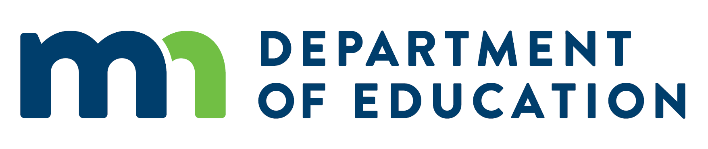 